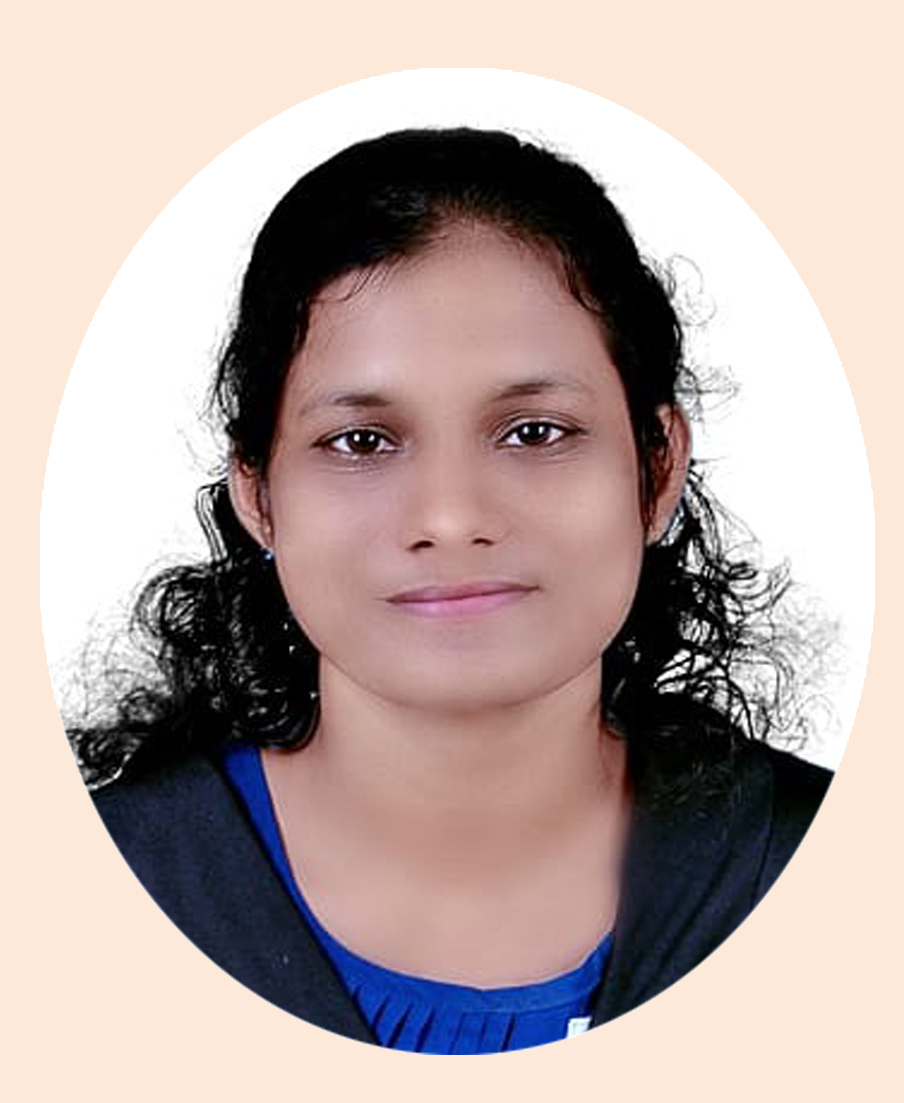     CARRIER  OBJECTIVESeeking a position as a nurse in a reputed hospital where I could serve to the patients and serve the organization by building my career.     EDUCATIONAL QUALIFICATIONSBsc Nursing Little Flower College of Nursing, Monvila,Trivandrum.Kerala University of Health Sciences.Registered NurseHigher Secondary MGHSS ChadayamangalamState Board of Higher Secondary Education ,Kerala 2018 with  85%SSLC Vocational Higher Secondary School, Arkkannoor 2016 with 98%COMPUTER SKILLS• MS OfficeKEY SKILLS • Performing vital signs• Daily checkup of patient.• Patient Education• Attending Patients needs basic treatments like     PERSONAL SKILLS Ensure quality health care to the patient.Caring nature.Capacity to provide emotional support.Good communication with all age group of   patient and other health professionals.Empathy Reliability Critical thinking skillsDECLARATIONI hear by declare that the above particulars furnished by me are true to the best of my knowledge and belief. I ensure you that, If I get a chance, I will provide my untiring efforts to the fullest satisfaction of my superiors.Place : KollamDate :							JUBI BIJU	